Publicado en Madrid el 28/07/2022 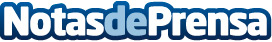 MCI: "Es imprescindible que los alojamientos turísticos cuenten con las medidas de seguridad contra incendios"Es temporada de vacaciones y son muchos los desplazamientos que se llevan a cabo entre las distintas comunidades. Desde el pasado mes de abril, el turismo nacional e internacional, se ha visto incrementado. Se retoman poco a poco los índices de ocupación de los alojamientos turísticos que eran habituales en la época anterior a la pandemia y se observa un gran ánimo por realizar viajes y visitar otros lugaresDatos de contacto:MCI916756100Nota de prensa publicada en: https://www.notasdeprensa.es/mci-es-imprescindible-que-los-alojamientos Categorias: Turismo Seguros Restauración Recursos humanos http://www.notasdeprensa.es